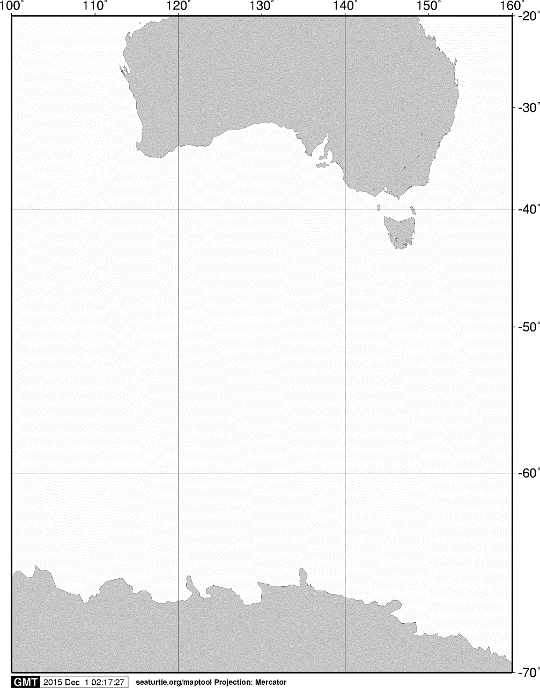 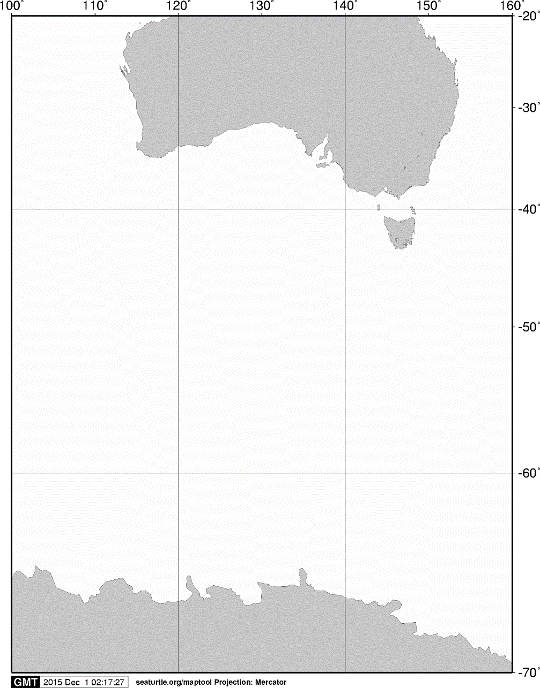 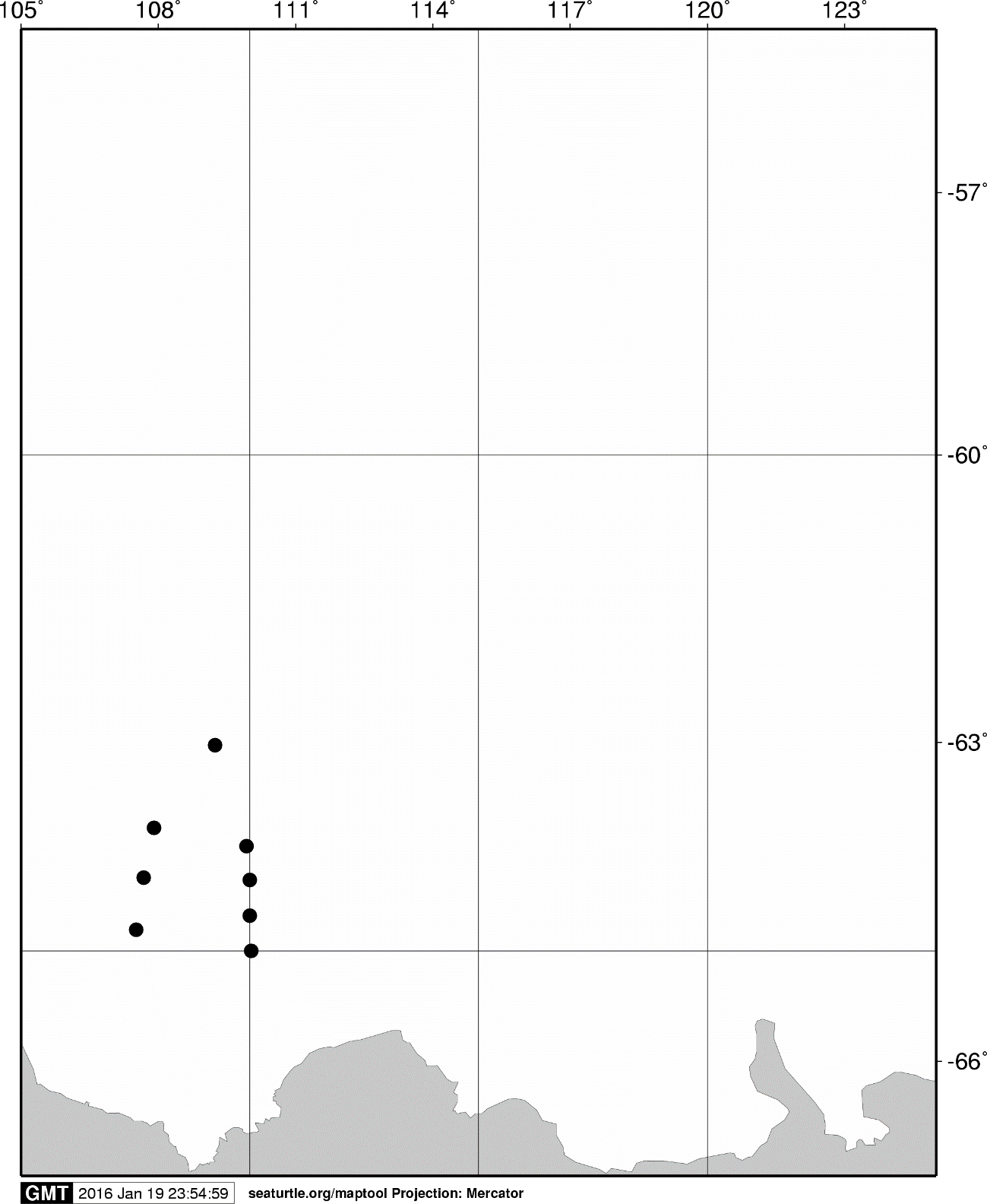 Fig. 4.  Stations sampled with an ORI net by oblique tows on board the training vessel Umitaka-maru in the Indian sector of the Southern Ocean, January 2014.